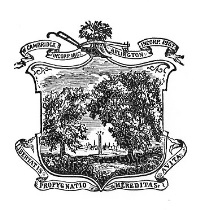 Select BoardMeeting MinutesDate: July 7, 2020Time: 6:00 PMLocation: Conducted by Remote ParticipationPresent: Mr. Hurd, Chair, Mr. Curro, Vice Chair, Mrs. Mahon, Mr. DeCourcey, Mr. DigginsAlso Present: Mr. Chapdelaine, Mr. Heim, Ms. MaherExecutive Order on Remote ParticipationMr. Hurd opened the meeting by explaining that due to the current State of Emergency, to lower the risk of the spread of COVID-19, the Town has been advised and directed by the Commonwealth to suspend public gatherings, and as such the Governor’s orders suspends the requirement of the Open Meeting Law to have all meetings in a public and accessible location. Public bodies may meet entirely remotely as long as the public can access the meeting. The meeting reference materials and how to access the remote meeting are posted on the Town’s website. The Chair asked participants that would like to speak, to use their full name rather than a nickname.Mr. Hurd wanted to go over some business ground rules for effective and clear conduct of the meeting and to ensure accurate meeting minutes:The Chair will introduce each speaker on the agenda, after they conclude their remarks; Mr. Hurd will ask each member of the Board for their remarks or a motion. Please wait until your name is called. Please remember to mute your phone or computer when you are not speaking and to speak clearly. For any response, please wait until the Chair yields to you and state your name before speaking. Anyone wishing to speak to someone must do so through the Chair.APPOINTMENTSBoard of Registrar of Voters (to fill unexpired term)Term to expire 3/31/2022Mr. Heim stated that there is a vacancy on the Board of Registrar of Voters and a recount scheduled for July 9. The Board of Registrars cannot have more than 2 members of two main political parties on the board. At present there are 2 democrats on the Board of Registrars and 1 republican. Accordingly, the Select Board has solicited a list as required by law of nominees from the Republican Town Committee.Mrs. Mahon and Mr. Diggins recused themselves from the discussion and vote. At this time both Mrs. Mahon and Mr. Diggins muted and turned off video for this agenda item.Ms. Caetano stated that she was born in dictatorship in Europe and voting is important to her and explained that when the opportunity arose she couldn’t turn it down.Mr. Monju stated that he is a member on the Republican Town Committee and is interested in having local republicans receive proper representation.The Board thanked the 2 applicants for their willingness to serve and for stepping up when we had a vacancy.Mr. DeCourcey moved to open nominations A roll call vote was taken on the motion by Mr. Heim.Mr. DeCourcey:	yesMr. Curro:		yes Mr. Hurd:		yes							     SO VOTED (3-0)Mr. DeCourcey would like to nominate Ms. Catano to Board of Registrars.A roll call vote was taken on the motion by Mr. Heim.Mr. DeCourcey:	yesMr. Curro:		yes Mr. Hurd:		yes							     SO VOTED (3-0)Mrs. Mahon and Mr. Diggins returned to the meeting.CITIZENS OPEN FORUMChris Loreti, 56 Adams Street, participated in the ARB meeting regarding 1207-1211 Hotel Lexington and explained it is time for the Board to cancel the sale because it is clear that there are instrumental zoning issues that the ARB does not have the ability to grant. Mr. Loreti suggested that the Select Board exercise its ability to cancel the sale of this property.TRAFFIC RULES & ORDERS / OTHER BUSINESSDiscussion and Vote: Extension of Local State of EmergencyDouglas W. Heim, Town CounselMr. Heim explained that the Town’s State of Emergency ran through June 30th and stated that the Board is in receipt of the renewal of the State of Emergency where there is one new paragraph and some updated information about the number of cases in the state as well as the number of cases in Arlington. Mr. Heim stated that The State of Emergency renewal is retroactive and the Commonwealth State of Emergency has always been in effect as well as the Board of Health’s. Mr. Heim explained that this is to make sure the messaging is consistent ad that we qualify for any appropriate financial relief under the local State of Emergency. Mr. Curro moved approval through Oct 1, 2020 unless earlier notice is given to the Select Board by the Town Manager or the Select Board votes to determine the State of Emergency no longer exists before such date.A roll call vote was taken on the motion by Mr. Heim.Mrs. Mahon:	 	yesMr. DeCourcey: 		yesMr. Diggins: 		yesMr. Curro:		yesMr. Hurd: 		yes 							     SO VOTED (5-0)Select Board Letter to ZBA Regarding Oaktree 40B ApplicationDouglas W. Heim, Town CounselMr. Heim explained that Oaktree is also known as Thorndike Place and Arlington Land Reality. Mr. Heim stated that his is an opportunity for the Board to provide initial public comment on the revised submissions. This draft letter encapsulates the Board’s recommitment of the initial comments which would also be accompanied by a response to the applicant’s request for project eligibility to Mass Housing. Mrs. Mahon moved approval. A roll call vote was taken on the motion by Mr. Heim.Mrs. Mahon:	 	yesMr. DeCourcey: 		yesMr. Diggins: 		yesMr. Curro:		yesMr. Hurd: 		yes 							     SO VOTED (5-0)NEW BUSINESSNo new business.Mrs. Mahon moved to adjourn the meeting of the Select Board at 6:25 p.m.A roll call vote was taken on the motion by Mr. Heim.Mrs. Mahon:	 	yesMr. DeCourcey: 		yesMr. Diggins: 		yesMr. Curro:		yesMr. Hurd: 		yes 							     SOVOTED (5-0)Next Scheduled Meeting of Select Board July 20, 2020 A true record attestAshley MaherAdministrative Assistant7/7/2020Agenda ItemDocument Used1Executive Order on Remote Participation23Renewal of Declaration of Emergency 4Drafter Letter to ZBA Re Thorndike Place 